701. morrer como o mar aral, 2017 lucianoo rio da minha vida está assoreadoa minha barragem secouas nuvens não trazem chuvaa essência da poesia não se discutefaz-se, escreve-se, lê-sea poesia liberta-nosvoamos nas suas asasabrimos todas as gradeso meu destinoé rumar na musadesaguar na fozmorrer seco como o mar aral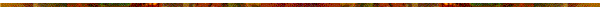 707 votos 2019  carolinaque venha um asteroide ou o planeta nibiruque yellowstone entre em erupção fatalou o filho de cracatoa ou que o mar vomite os oceanos de plásticos e nos engulaque os maremotos, terramotos destruam esta desumanidadee que 2019 assista a um novo mundocomeçando do zero absoluto705 o paraíso é aqui 2018 pedro paulodizem que o oceano é um mar sem palavrase que as montanhas são ondas sem espumae quando não há riosas águas desaguam nos céuse quando não há solele surge debaixo da terrae até eu acredito que podemosviver em vulcões extintos686 saudade do que nunca foi, 2016 chrys«ah, não há saudades mais dolorosas do que as das coisas que nunca foram! tenho tanta saudadedo que nunca aconteceusó o poeta pode fazer aconteceraquilo de que temos saudadepor nunca ter acontecido653. sair da ilha, 2014 lucianoo marulhar das águas embala caleidoscópiossem âncoras nem amarrasvogamos sem destino ao sabor dos ventoso importante é sair da ilha e alijar bagagensnascer de novo, longe, bem longelá, onde se aprende a saudade702. pico, ao urbano bettencourt  2017 carolinano rossio do marplantei as vinhas da vidanos poços de marébebi água insalubrenas bocainas, jarões e travesescolhi o néctar dos czaresesta é a magia da ilha montanhanela me sento e me sintoórfão da atlântida perdida543. ao urbano bettencourt  2012 Pedro Paulourbanamente vivesnas pinceladas das tuas palavrasa tua paleta pinta poesiateus livros erguem-se impantescomo teu pico natalamores e desamores de ilhasque unes em pontes de poesiaque sentes em doresque pariste em árvoressem sombras nem véusnenhuma luz apagarás!703. mar de palavras, à ana paula andrade  2018 chrysparti as palavrascomo quem parte pedracom elas calcetei avenidasde sonhos incumpridosplantei catos e cardoscomo quem planta rosascolhi espinhos como quem colhe pétalase do ramo que te oferteibrotaram  palavras felizesneste mar de música que habitamos568. sem perfume de caju, ao urbano bettencourt  2013 lucianona humidade da savanano calor da tabancatange urbano a sua harpapalavras aceradas como o vento suãobatuque abafado na bolanhalonge do país de bufos e beatastraduzes as sílabas de morte e vidarumores desse cheiro de áfricacolado na pele que esfregascom napalm e metralhaque nunca conseguiste lavarnem com as chuvas da monção 641. aos açores, 2013 carolina…aos açores só se chega uma vezdepois são saídas e regressostransumânciastrânsitos e errâncias… dos açores não se parte nuncalevamo-los na bagagemsem os declararmos na aduanaacessório de viagemcomo camisa que nunca se despe…nos açores nunca se estáa alma permaneceo corpo divagamas a escrita perdurará.632. ser açoriano,  2013 Pedro Paulonão se é ilhéu por nascer numa ilha é preciso sentir-lhe a almapartilhar raízes e doresacartá-la nos partos difíceistratá-la nas enfermidadesacariciá-la nas alegriasplantar, semear e colher seus frutosalimentar as suas tradiçõespreservar a sua identidadenão se é açorianosem amar as suas ilhaslevá-las ao fim do mundomorrer por elas com elas  para elas544. sem silêncio nem silos, ao eduíno de jesus 2012 chrysas tuas palavras esguiasinsinuam-se enleantespreenchem os nichos do silêncioem silos de poesiaburiladas em filigranasente a ilha e a línguanelas aprendi a geografiae o amor inconquistadosem silêncio nem silos596. da minha janela, junho 2013 lucianoo mar é deusas ondas a sua palavraos romeiros alimentam-se dela(poema tuaregue adaptado aos açores)disse o poeta a seu tempoda minha janela vejo o maro meu quintal é enormeabarca a linha do horizontea minha janela é enormeabre-se ao círculo dos céuso meu oceano é enormechega às ruínas dos atlantessó a minha escrita é pequenanas grades desta prisão631. ilhas, agosto 2013 carolinaestar numa ilha é como viver num caisà espera do barco que nunca chegaviver numa ilhaé sonharconstruir a jangadadesfraldar velasestar numa ilhaé ir para o campoplano e rasoà espera que construamo aeroportoa única forma para viver numa ilhaé imaginá-la à saramagocomo um continente à derivaestar na ilhaé imaginar a fugasonhar com a saídalevá-la a reboque dos sonhosembarcar nas nuvensvogar na maré baixaplanar nas asas dos milhafrese voltar sempre     ao ponto de partida675 mar e bruma  2015) pedro paulotodos os poetasque escreveram sobre os açoresgastaram a palavra mare a brumaa mim para escrever açoresresta-me a palavra			 amar539. destino ilhéu,  2012 chrysolhei para o espelho dos dias e vi-te partirsilente como chegaras sem sorrisos nem lágrimasvestias um luar sombriodeixavas vazio o leitonum luto antecipadoagarrei as nuvens que passavamlevado na poeira cósmicacarpindo dores antigasacordei sobressaltadoo livro da vida nas mãoso livor nas faceso fim há muito antecipadoficar era o destinosem levar as ilhas a reboqueserá esta a sina ilhoa?